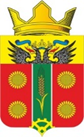 АДМИНИСТРАЦИЯ ИСТОМИНСКОГО СЕЛЬСКОГО ПОСЕЛЕНИЯАКСАЙСКОГО РАЙОНА РОСТОВСКОЙ ОБЛАСТИПОСТАНОВЛЕНИЕ20.02.2023    		                 х. Островского                                                    № 21Об утверждении отчета о реализации Муниципальной программы Истоминского сельского поселения «Культура» за 2022 год.В соответствии с постановлением Администрации Истоминского сельского поселения от 01.08.2018 № 166 «Об утверждении Порядка разработки, реализации и оценки эффективности муниципальных программ Истоминского сельского поселения», постановлением Администрации Истоминского сельского поселения от 22.10.2018 № 233 «Об утверждении Перечня муниципальных программ Истоминского сельского поселения»ПОСТАНОВЛЯЮ:1. Утвердить отчет о реализации муниципальной программы Истоминского сельского поселения «Культура» за 2021 год согласно приложению к настоящему постановлению.2.	Настоящее постановление вступает в силу со дня его официального опубликования.3.  Настоящее постановление подлежит размещению на официальном сайте поселения, и опубликованию в периодическом печатном издании Истоминского сельского поселения «Вестник».4. Контроль за выполнением постановления возложить на заместителя главы Администрации Истоминского сельского поселения Аракелян И.С.Глава Администрации Истоминского сельского поселения					Д.А. КудовбаРаздел 1. Конкретные результаты, достигнутые за 2022 годКонкретные результаты, достигнутые за 2022 год муниципальной программы Истоминского сельского поселения «Культура», утверждённой распоряжением Администрации Истоминского сельского поселения от 29.11.2018 года № 272 (далее – муниципальная программа), ответственным исполнителем и участниками муниципальной программы в 2022 году реализован комплекс мероприятий, в результате которых: - Увеличена численность населения, охваченного культурным досугом и отдыхом -    Проведено 586 культурно-массовых мероприятия в 2022 году. - Произведен капитальный ремонт памятника ВОВ в х. Истомино  Истоминского сельского поселения. Основное мероприятие 2.5 Расходы на реализацию целей программы «Увековечение памяти погибших при защите Отечества на 2019-2024 годы»Раздел 2. Результаты реализации основных мероприятий, приоритетных основных мероприятий и мероприятий ведомственных целевых программ и/или приоритетных проектах (программа), а также сведения о достижении контрольных событий муниципальной программыДостижению результатов в 2022 году способствовала реализация ответственным исполнителем, соисполнителем и участниками муниципальной программы основных мероприятий, приоритетных основных мероприятий и мероприятий ведомственных целевых программ.В рамках подпрограммы 1 «Сельские дома культуры», предусмотрена реализация одного основного мероприятия, и одно контрольное событие.Основное мероприятие 1.1. «Расходы на обеспечение деятельности муниципальных бюджетных учреждений Истоминского» выполнено в полном объеме.По подпрограмме 2 «Памятники» предусмотрена реализация двух основных мероприятий, и одно контрольное событие.Основные мероприятия 2.1. Мероприятия по содержанию и текущему ремонту памятников выполнено в полном объеме.Основные мероприятия 2.4. Мероприятия по капитальному ремонту памятников ВОВ.Основные мероприятия 2.5. Расходы на реализацию целей программы «Увековечение памяти погибших при защите Отечества на 2019-2024 годы»Сведения о выполнении основных мероприятий, приоритетных основных мероприятий и мероприятий ведомственных целевых программ, а также контрольных событий муниципальной программы приведены в приложении № 1 к отчету о реализации муниципальной программы.Раздел 3. Анализ факторов, повлиявших 
на ход реализации муниципальной программыВ 2022 году на ход реализации муниципальной программы оказывали влияние следующие факторы:Основным фактором, позитивно повлиявшим на ход реализации муниципальные программы, является выделение средств областного и федерального бюджетов на реализацию мероприятий в сфере культурно-досуговой деятельности.	Раздел 4. Сведения об использовании бюджетных ассигнований 
и внебюджетных средств на реализацию муниципальной программыОбъем запланированных расходов на реализацию муниципальной программы на 2022 год составил 7263,4 тыс. рублей, рублей, в том числе по источникам финансирования:по итогам  2022года	Муниципальная программа Истоминского сельского поселения                      «Культура» (далее – муниципальная программа) утверждена постановлением Администрации Истоминского сельского поселения от 27.12.2021 № 226. На реализацию муниципальной программы в 2022 году предусмотрено 8507,1  тыс. рублей, сводной бюджетной росписью 8507,1 тыс. рублей. Фактическое освоение средств по итогам первого полугодия 2022 года составило 8506,0  тыс. рублей или 99,9 процентов от предусмотренного сводной бюджетной росписью объема 
	Муниципальная программа включает в себя следующие подпрограммы:подпрограмма 1 – «Сельские дома культуры»» (далее – подпрограмма 1);подпрограмма 2 – «Памятники» (далее – подпрограмма 2);План реализации муниципальной программы на 2022 год утвержден распоряжением Администрации Истоминского сельского поселения Аксайского района ростовской области от 28.12.2021 № 263 « Об утверждении плана реализации муниципальной программы «Культура» на 2022год»	На реализацию мероприятий подпрограммы 1 в 2022 году муниципальной программой предусмотрено 7263,4тыс. рублей, сводной бюджетной росписью – 7263,4  тыс. рублей. Фактическое освоение средств по итогам  2022 года составило 7263,4 тыс. рублей или 100 процентов.	В рамках подпрограммы 1 в 2022 году предусмотрено   3  основных мероприятия, из которых: выполнены в срок  2 , 	Достижение целей и задач подпрограммы 1 оценивается 
на основании 1  контрольных событий.	По итогам 2022 года достигнуты все контрольные события. из них: ранее запланированного срока – _1_. На реализацию мероприятий подпрограммы 2 в 2022 году муниципальной программой предусмотрено 1224,7 тыс. рублей, сводной бюджетной росписью 1224,7 тыс. рублей. Фактическое освоение средств по итогам 2022 года составило 1224,6 тыс. рублей или 100  процентов. Заключен контракт 21.03.2022 года срок исполнения 01.05.2022- 29.07.2022согласно федеральной программы «Увековечивание памяти погибшим при защите Отечества на 2019-2024 год» Согласно контракта в х. Истомино проводится капитальный ремонт памятника войнам погибшим в ВОВ. В рамках контракта  будет заменена скульптура  солдата на аналогичную, но, с другого, более крепкого  материала, проведен ремонт постамента памятника, выполнено  новое  мощение плиткой.Раздел 5. Сведения о достижении 
значений показателей муниципальной 
программы, подпрограмм муниципальной программы за 2022 годМуниципальной программой  и подпрограммами муниципальными программами предусмотрено четыре показателя, по три из которых фактически значения соответствуют плановым, по одним показателям фактические значения превышают плановые, по ноль показателям не достигнуты плановые значения.	Показатель 1 «Количество культурно-досуговых мероприятий» – плановое значение-100, фактическое значение -100%Показатель 2 «Количество клубных формирований» – плановое значение – 100%, фактическое значение – 100%*Показатель 1.1 «Доля клубных формирований для детей» – плановое значение - 40%, фактическое значение - 40%Показатель 1.2 «Находящиеся в удовлетворительном состоянии, не требующих противоаварийных и восстановительных работ памятники павшим в ВОВ» – плановое значение -100% , фактическое значение -100%Сведения о достижении значений показателей муниципальной программы, подпрограмм муниципальной программы с обоснованием отклонений по показателям приведены в приложении № 3 к отчету о реализации муниципальной программы. Раздел 6. Результаты оценки 
эффективности реализации муниципальной программыЭффективность муниципальной программы определяется на основании степени выполнения целевых показателей, основных мероприятий и оценки бюджетной эффективности муниципальной программы.1. Степень достижения целевых показателей муниципальной программы, подпрограмм муниципальной программы:степень достижения целевого показателя 1 – 1;степень достижения целевого показателя 2 – 1;степень достижения целевого показателя 3 – 1;степень достижения целевого показателя 4 – 1;      Суммарная оценка степени достижения целевых показателей муниципальной программы составляет 1 (значения для расчета), что характеризует высокий уровень эффективности реализации муниципальной программы по степени достижения целевых показателей.              2. Степень реализации основных мероприятий, приоритетных основных мероприятий и мероприятий ведомственных целевых программ, финансируемых за счет всех источников финансирования, оценивается как доля основных мероприятий, приоритетных основных мероприятий и мероприятий ведомственных целевых программ,  выполненных в полном объеме.Степень реализации основных мероприятий, приоритетных основных мероприятий и мероприятий ведомственных целевых программ,
составляет 1, что характеризует высокий. уровень эффективности реализации муниципальной программы по степени реализации основных мероприятий, приоритетных основных мероприятий и мероприятий ведомственных целевых программ.3. Бюджетная эффективность реализации Программы рассчитывается в несколько этапов.3.1. Степень реализации основных мероприятий, приоритетных основных мероприятий и мероприятий ведомственных целевых программ, финансируемых за счет средств бюджета поселения, безвозмездных поступлений в бюджет поселения, оценивается как доля мероприятий, выполненных в полном объеме.Степень реализации основных мероприятий, приоритетных основных мероприятий и мероприятий ведомственных целевых программ, муниципальной программы составляет 1,0 (плановое значение - 5 фактическое значение - 5).3.2. Степень соответствия запланированному уровню расходов за счет средств бюджета поселения, безвозмездных поступлений в бюджет поселения 
оценивается как отношение фактически произведенных 
в отчетном году бюджетных расходов на реализацию муниципальной программы к их плановым значениям.Степень соответствия запланированному уровню расходов:8507,1 тыс. рублей / 8506,0 тыс. рублей = 1,0.3.3. Эффективность использования средств бюджета поселения рассчитывается как отношение степени реализации основных мероприятий, приоритетных основных мероприятий и мероприятий ведомственных целевых программ к степени соответствия запланированному уровню расходов за счет средств бюджета поселения, безвозмездных поступлений в бюджет поселения.Эффективность использования финансовых ресурсов на реализацию муниципальной программы:1/1 = 1, в связи с чем бюджетная эффективность реализации муниципальной программы является высокой.Уровень реализации муниципальной Программы в целом:1 х 0,5 + 1 х 0,3 + 1 х 0,2 = 1, в связи с чем уровень реализации муниципальной программы является высокий.Раздел 7. Предложения по дальнейшей 
реализации муниципальной программы             Предложения по дальнейшей реализации муниципальной программы отсутствуют.Приложение № 1к отчету о реализации муниципальной программы Истоминского сельского поселения«Культура» за 2022 годСВЕДЕНИЯо выполнении основных мероприятий, приоритетных основных мероприятий, мероприятий ведомственных целевых программ,а также контрольных событий муниципальной программы за 2022 год.Приложение № 2к отчету о реализации муниципальной программы Истоминского сельского поселения«Культура» за 2022 годСВЕДЕНИЯоб использовании бюджетных ассигнований и внебюджетных средств на реализацию муниципальной программы за 2022 г.Приложение № 3к отчету о реализации муниципальной программы Истоминского сельского поселения«Культура» за 2022 годСВЕДЕНИЯо достижении значений показателей (индикаторов)Приложение № 4к отчету о реализации муниципальной программы Истоминского сельского поселения«Культура» за 2022 годИНФОРМАЦИЯо расходах за счет средств, полученных от предпринимательской и иной приносящей доход деятельности, муниципальных бюджетных  учреждений Истоминского сельского поселения
в отчетном годутыс. рублейПриложение № 5к отчету о реализации муниципальной программы Истоминского сельского поселения«Культура» за 2022 годИнформацияоб основных мероприятиях, приоритетных основных мероприятиях, мероприятиях ведомственных целевых программ, финансируемых за счет средств бюджета поселения, безвозмездных поступлений в  бюджет поселения выполненных в полном объемеПриложение № 6к отчету о реализации муниципальной программы Истоминского сельского поселения«Культура» за 2022 годИнформация об основных мероприятиях, приоритетных основных мероприятиях, мероприятия ведомственных целевых программ финансируемых за счет всех источников финансирования, выполненных в полном объемеПриложение к постановлению Администрации  Истоминского сельского поселенияот 20.02.2023 года № 21ОТЧЕТ 
о реализации муниципальной программы Истоминского сельского поселения «Культура» за 2022 год№ п/пНомер и наименование <1>Ответственный 
 исполнитель, соисполнитель, участник  
(должность/ ФИО)Ответственный 
 исполнитель, соисполнитель, участник  
(должность/ ФИО)Плановый срок окончания реализацииПлановый срок окончания реализацииФактический срокФактический срокФактический срокФактический срокРезультатыРезультатыРезультатыПричины не реализации/ реализации не в полном объеме№ п/пНомер и наименование <1>Ответственный 
 исполнитель, соисполнитель, участник  
(должность/ ФИО)Ответственный 
 исполнитель, соисполнитель, участник  
(должность/ ФИО)Плановый срок окончания реализацииПлановый срок окончания реализацииначала реализацииначала реализацииокончания реализацииокончания реализациизаплани-рованныезаплани-рованныедостигнутыеПричины не реализации/ реализации не в полном объеме12334455667789Подпрограмма 1 «Сельские дома культуры»31.12.202231.12.202201.01.202201.01.202231.12.202231.12.2022Основное мероприятие 1.1. Расходы на обеспечение деятельности муниципальных бюджетных учреждений Истоминского сельского поселенияЗаместитель главы Администрации Аракелян И.С.,старший инспекторЗайцева Н.ЮЗаместитель главы Администрации Аракелян И.С.,старший инспекторЗайцева Н.ЮРазвитие художественного, музыкального, хореографического, хорового, искусства;улучшение материально-технической базы учреждение культуры;повышение эффективности деятельности организаций культуры.выравнивание доступности к услугам учреждений культуры, информации, культурным ценностям;воспроизводст о творческого потенциала поселенияРазвитие художественного, музыкального, хореографического, хорового, искусства;улучшение материально-технической базы учреждение культуры;повышение эффективности деятельности организаций культуры.выравнивание доступности к услугам учреждений культуры, информации, культурным ценностям;воспроизводст о творческого потенциала поселенияосуществлено финансовое обеспечение выполнения муниципальное задания МБУК ИСП «Дорожный СДК», процент исполнения – 100,0 процентов0,0Контрольное событие 1.:Проведение культурно-досуговых мероприятийЗаместитель главы Администрации Аракелян И.С.,старший инспектор Зайцева Н.ЮЗаместитель главы Администрации Аракелян И.С.,старший инспектор Зайцева Н.ЮЧисленность населения, охваченного культурным досугом и отдыхом проведено в 2022 году в полном объемеЧисленность населения, охваченного культурным досугом и отдыхом проведено в 2022 году в полном объемеЧисленность населения, охваченного культурным досугом и отдыхом проведено в 2021 году в полном объеме0,0Основное мероприятия 1.4 Мероприятия по организации и проведению независимой оценки качества на оказание услуг организации в сфере культурыОбеспечение организации и проведения торжественных, массовых, конкурсных мероприятий фестивалей в области культуры  Заместитель главы Администрации Аракелян И.С.,старший инспектор Зайцева Н.ЮЗаместитель главы Администрации Аракелян И.С.,старший инспектор Зайцева Н.Юповышение качества деятельности работников культурыповышение качества деятельности работников культурыОбеспечение организации и проведения торжественных, массовых, конкурсных мероприятий фестивалей в области культуры  Заместитель главы Администрации Аракелян И.С.,старший инспектор Зайцева Н.ЮЗаместитель главы Администрации Аракелян И.С.,старший инспектор Зайцева Н.ЮРазвитие художнственного, музыкального, хореографического, хорового, искусства  Развитие художнственного, музыкального, хореографического, хорового, искусства  0,0Расходы на повышение оплаты труда работников учреждений культуры в рамках реализации указов Президента Российской Федерации 2012 года в рамках подпрограммы "Сельские дома культуры" муниципальной программы Истоминского сельскогоЗаместитель главы Администрации Аракелян И.С.,старший инспектор Зайцева Н.ЮЗаместитель главы Администрации Аракелян И.С.,старший инспектор Зайцева Н.Юповышение эффективности деятельности организаций культуры.выравнивание доступности к услугам учреждений культуры,повышение эффективности деятельности организаций культуры.выравнивание доступности к услугам учреждений культуры,0,0Контрольное событие муниципальной программыСогласно муниципального задания на 2022 год запланировано  количество культурно- досуговых формирований  -  44 количество мероприятий -586  количество посетителей -33927Заместитель главы Администрации Аракелян И.С.,старший инспектор Зайцева Н.ЮЗаместитель главы Администрации Аракелян И.С.,старший инспектор Зайцева Н.ЮПроведено культурно-массовых мероприятий, всего 429. Количество посетителей, всего 28380. Количество посетителей в зрительных залах, всего 7371. Культурно- досуговых формирований, всего 45. Количество участников культурно-досуговых формирований, всего 722. Количество формирований самодеятельного народного творчество, всего 22. Количество участников формирований самодеятельного народного творчества, всего 343. Количество участников культурно-досуговых формирований для молодежи от 14 до 35 лет, всего 342.  Проведено культурно-массовых мероприятий, всего 429. Количество посетителей, всего 28380. Количество посетителей в зрительных залах, всего 7371. Культурно- досуговых формирований, всего 45. Количество участников культурно-досуговых формирований, всего 722. Количество формирований самодеятельного народного творчество, всего 22. Количество участников формирований самодеятельного народного творчества, всего 343. Количество участников культурно-досуговых формирований для молодежи от 14 до 35 лет, всего 342.   Подпрограмма  2 «Памятники»Заместитель главы Администрации Аракелян И.С.,старший инспектор Зайцева Н.ЮЗаместитель главы Администрации Аракелян И.С.,старший инспектор Зайцева Н.ЮИсполнение задач целевой программыИсполнение задач целевой программы1,1Основное мероприятие 2.1Мероприятия по капитальному ремонту памятниковЗаместитель главы Администрации Аракелян И.С.,старший инспектор Зайцева Н.ЮЗаместитель главы Администрации Аракелян И.С.,старший инспектор Зайцева Н.ЮУдовлетворительное состояние памятников павшим в ВОВУдовлетворительное состояние памятников павшим в ВОВУдовлетворительное состояние памятников павшим в ВОВ1,1Контрольное событие муниципальной программы«Капитальный ремонт памятника воинам погибшим в вов, расположенного по адресу:346703, Ростовская область, Аксайский район, х. Истомино, ул. Истомина, 65 Б »Контрольное событие муниципальной программы«Капитальный ремонт памятника воинам погибшим в вов, расположенного по адресу:346703, Ростовская область, Аксайский район, х. Истомино, ул. Истомина, 65 Б »Заместитель главы Администрации Аракелян И.С.,старший инспектор Зайцева Н.ЮЗаместитель главы Администрации Аракелян И.С.,старший инспектор Зайцева Н.ЮЗаключен контракт 21.03.2022 года срок исполнения 01.05.2022- 29.07.2022согласно федеральной программы«Увековечивание памяти погибшим при защите Отечества на 2019-2024 год» Согласно контракта в х. Истомино проводится капитальный ремонт памятника войнам погибшим в ВОВ. В рамках контракта  будет заменена скульптура  солдата на аналогичную, но, с другого, более крепкого  материала, проведен ремонт постамента памятника, выполнено  новое  мощение плиткой.Капитальный ремонт памятников ВОВНаименование муниципальной программы, подпрограммы, основного мероприятияИсточники финансированияОбъем расходов (тыс. рублей), предусмотренныхОбъем расходов (тыс. рублей), предусмотренныхФактические 
расходы (тыс. рублей),
<1> Наименование муниципальной программы, подпрограммы, основного мероприятияИсточники финансированиямуниципальной программой сводной бюджетной росписьюФактические 
расходы (тыс. рублей),
<1> 123451. Подпрограмма «Сельские дома культуры»Всего7263,47263,47263,41. Подпрограмма «Сельские дома культуры» бюджет поселения1. Подпрограмма «Сельские дома культуры»безвозмездные поступления в бюджет поселения, <2>1. Подпрограмма «Сельские дома культуры»в том числе за счет средств:1. Подпрограмма «Сельские дома культуры»- областного бюджета1. Подпрограмма «Сельские дома культуры» - федерального бюджета1. Подпрограмма «Сельские дома культуры»внебюджетные источникиОсновное мероприятие 1.1  Расходы на обеспечение деятельности муниципальных бюджетных учреждений Истоминского сельского поселенияВсего6826,86826,86826,8Основное мероприятие 1.1  Расходы на обеспечение деятельности муниципальных бюджетных учреждений Истоминского сельского поселения бюджет поселения6826,86826,86826,8Основное мероприятие 1.1  Расходы на обеспечение деятельности муниципальных бюджетных учреждений Истоминского сельского поселениябезвозмездные поступления в бюджет поселения, <2>Основное мероприятие 1.1  Расходы на обеспечение деятельности муниципальных бюджетных учреждений Истоминского сельского поселенияв том числе за счет средств:Основное мероприятие 1.1  Расходы на обеспечение деятельности муниципальных бюджетных учреждений Истоминского сельского поселения- областного бюджетаОсновное мероприятие 1.1  Расходы на обеспечение деятельности муниципальных бюджетных учреждений Истоминского сельского поселения - федерального бюджетаОсновное мероприятие 1.1  Расходы на обеспечение деятельности муниципальных бюджетных учреждений Истоминского сельского поселениявнебюджетные источникиОсновное мероприятие 1.1  Расходы на повышение оплаты труда работников учреждений культуры в рамках реализации указов Президента Российской Федерации 2012 года в рамках подпрограммы "Сельские дома культуры" муниципальной программы Истоминского сельскогоВсего,424,6424,6424,6бюджет поселения424,6424,6424,6безвозмездные поступления в бюджет поселения, <2>в том числе за счет средств:- областного бюджета- федерального бюджетавнебюджетные источникиОсновное мероприятия 1.4 Мероприятия по организации и проведению независимой оценки качества на оказание услуг организации в сфере культурыВсего,12,012,012,0бюджет поселения12,012,012,0безвозмездные поступления в бюджет поселения, <2>в том числе за счет средств:- областного бюджета- федерального бюджетавнебюджетные источники 2. Подпрограмма «Памятники»Всего,1243,71243,71242,6бюджет поселениябезвозмездные поступления в бюджет поселения, <2>в том числе за счет средств:- областного бюджета- федерального бюджетавнебюджетные источникиОсновное мероприятие 2.4Мероприятия по капитальному ремонту памятников ВОВВсего,19,019,018,0Основное мероприятие 2.4Мероприятия по капитальному ремонту памятников ВОВбюджет поселения19,019,018,0Основное мероприятие 2.4Мероприятия по капитальному ремонту памятников ВОВбезвозмездные поступления в бюджет поселения, <2>Основное мероприятие 2.4Мероприятия по капитальному ремонту памятников ВОВв том числе за счет средств:Основное мероприятие 2.4Мероприятия по капитальному ремонту памятников ВОВ- областного бюджетаОсновное мероприятие 2.4Мероприятия по капитальному ремонту памятников ВОВ- федерального бюджетаОсновное мероприятие 2.4Мероприятия по капитальному ремонту памятников ВОВвнебюджетные источникиОсновное мероприятие 2.5Расходы на реализацию целей программы «Увековечение памяти погибших при защите Отечества на 2019-2024 годы»Всего,1224,71224,71224,6Основное мероприятие 2.5Расходы на реализацию целей программы «Увековечение памяти погибших при защите Отечества на 2019-2024 годы»бюджет поселения32,632,632,5Основное мероприятие 2.5Расходы на реализацию целей программы «Увековечение памяти погибших при защите Отечества на 2019-2024 годы»безвозмездные поступления в бюджет поселения, <2>Основное мероприятие 2.5Расходы на реализацию целей программы «Увековечение памяти погибших при защите Отечества на 2019-2024 годы»в том числе за счет средств:Основное мероприятие 2.5Расходы на реализацию целей программы «Увековечение памяти погибших при защите Отечества на 2019-2024 годы»- областного бюджета202,7202,7202,7Основное мероприятие 2.5Расходы на реализацию целей программы «Увековечение памяти погибших при защите Отечества на 2019-2024 годы»- федерального бюджета989,4989,4989,4Основное мероприятие 2.5Расходы на реализацию целей программы «Увековечение памяти погибших при защите Отечества на 2019-2024 годы»внебюджетные источники№ п/пНомер и наименование ЕдиницаизмеренияЗначения показателей 
муниципальной программы,    
подпрограммы муниципальной программыЗначения показателей 
муниципальной программы,    
подпрограммы муниципальной программыЗначения показателей 
муниципальной программы,    
подпрограммы муниципальной программыОбоснование отклонений  
 значений показателя    
на конец   
 отчетного года       
(при наличии)№ п/пНомер и наименование Единицаизмерениягод,предшествующий 
отчетному <1>отчетный годотчетный годОбоснование отклонений  
 значений показателя    
на конец   
 отчетного года       
(при наличии)№ п/пНомер и наименование Единицаизмерениягод,предшествующий 
отчетному <1>планфактОбоснование отклонений  
 значений показателя    
на конец   
 отчетного года       
(при наличии)1234567Муниципальная программа «Культура»Муниципальная программа «Культура»Муниципальная программа «Культура»Муниципальная программа «Культура»Муниципальная программа «Культура»Муниципальная программа «Культура»Подпрограмма 1 «Сельские дома культуры»Подпрограмма 1 «Сельские дома культуры»Подпрограмма 1 «Сельские дома культуры»Подпрограмма 1 «Сельские дома культуры»Подпрограмма 1 «Сельские дома культуры»Подпрограмма 1 «Сельские дома культуры»Показатель 1.1. Количество культурно-досуговых мероприятий;Процентов100,0100,0100,0Показатель 1.2. Количество клубных формированийПроцентов100,0100,0100,0Показатель 1.3. Доля клубных формирований для детей.Процентов40,040,040,0Подпрограмма 2 «Развитие культуры. Памятники»Подпрограмма 2 «Развитие культуры. Памятники»Подпрограмма 2 «Развитие культуры. Памятники»Подпрограмма 2 «Развитие культуры. Памятники»Подпрограмма 2 «Развитие культуры. Памятники»Подпрограмма 2 «Развитие культуры. Памятники»Показатель 2.1. Находящиеся в удовлетворительном состоянии, не требующих противоаварийных и восстановительных работ памятники павшим в ВОВПроцентов100,0100,0100,0Наиме-нование муниципального учреж-дения Остаток средств на 01.01.22Фактически полученные доходы от предпринимательской и иной приносящей доход деятельностиФактически полученные доходы от предпринимательской и иной приносящей доход деятельностиФактически полученные доходы от предпринимательской и иной приносящей доход деятельностиФактически полученные доходы от предпринимательской и иной приносящей доход деятельностиФактически полученные доходы от предпринимательской и иной приносящей доход деятельностиФактически полученные доходы от предпринимательской и иной приносящей доход деятельностиСредства, направленные на реализацию муниципальной программы за счет доходов, полученных от предпринимательской и иной приносящей доход деятельностиСредства, направленные на реализацию муниципальной программы за счет доходов, полученных от предпринимательской и иной приносящей доход деятельностиСредства, направленные на реализацию муниципальной программы за счет доходов, полученных от предпринимательской и иной приносящей доход деятельностиСредства, направленные на реализацию муниципальной программы за счет доходов, полученных от предпринимательской и иной приносящей доход деятельностиСредства, направленные на реализацию муниципальной программы за счет доходов, полученных от предпринимательской и иной приносящей доход деятельностиОстаток на 01.01.23Наиме-нование муниципального учреж-дения Остаток средств на 01.01.22всегов том числе:в том числе:в том числе:в том числе:в том числе:всегов том числе:в том числе:в том числе:в том числе:Остаток на 01.01.23Наиме-нование муниципального учреж-дения Остаток средств на 01.01.22всегооказание платных услугдобро-вольные пожертвованияцелевые взносы физи-ческих и (или) юридиче-ских лицсредства, получен-ные от прино-сящей доход деятель-ностииные доходывсегооплата труда с начисле-ниямикапита-льные вло-жениямате-риаль-ные запасыпрочие расходыОстаток на 01.01.231234567891011121314Всего-------------I. Муниципальные бюджетные учрежденияI. Муниципальные бюджетные учрежденияI. Муниципальные бюджетные учрежденияI. Муниципальные бюджетные учрежденияI. Муниципальные бюджетные учрежденияI. Муниципальные бюджетные учрежденияI. Муниципальные бюджетные учрежденияI. Муниципальные бюджетные учрежденияI. Муниципальные бюджетные учрежденияI. Муниципальные бюджетные учрежденияI. Муниципальные бюджетные учрежденияI. Муниципальные бюджетные учрежденияI. Муниципальные бюджетные учрежденияI. Муниципальные бюджетные учреждения МБУК х. Истомино п. Дорожный СДК19,643,9---43,9-16,5--11,55,047,0Количество основных мероприятий, запланированных к реализации в отчетном годуКоличество основных мероприятий, выполненных в полном объемеСтепень реализации основных мероприятий1234Всего, в том числе:551 - основные мероприятия, приоритетные основные мероприятия, мероприятия ведомственных целевых программ, результаты которых оцениваются на основании числовых (в абсолютных или относительных величинах) значений показателей 551 - основные мероприятия, предусматривающие оказание муниципальных услуг (работ) на основании муниципальных заданий 111 - иные основные мероприятия, приоритетные основные мероприятия, мероприятия ведомственных целевых программ, результаты реализации которых оцениваются как наступление или не наступление контрольного события (событий) и (или) достижение качественного результата---Количество основных мероприятий, запланированных к реализации в отчетном годуКоличество основных мероприятий, выполненных в полном объемеСтепень реализации основных мероприятий1234Всего, в том числе:551 - основные мероприятия, приоритетные основные мероприятия, мероприятия ведомственных целевых программ, результаты которых оцениваются на основании числовых (в абсолютных или относительных величинах) значений показателей 551 - основные мероприятия, предусматривающие оказание муниципальных услуг (работ) на основании муниципальных заданий 111 - иные основные мероприятия, результаты реализации которых оцениваются как наступление или не наступление контрольного события (событий) и (или) достижение качественного результата---Глава Администрации Истоминского сельского поселения              Д.А. Кудовба